ELEC-A4930 - Astronomical View of the World, 02.01.2018-03.04.2018 (taken from MyCourses 16.11.2018)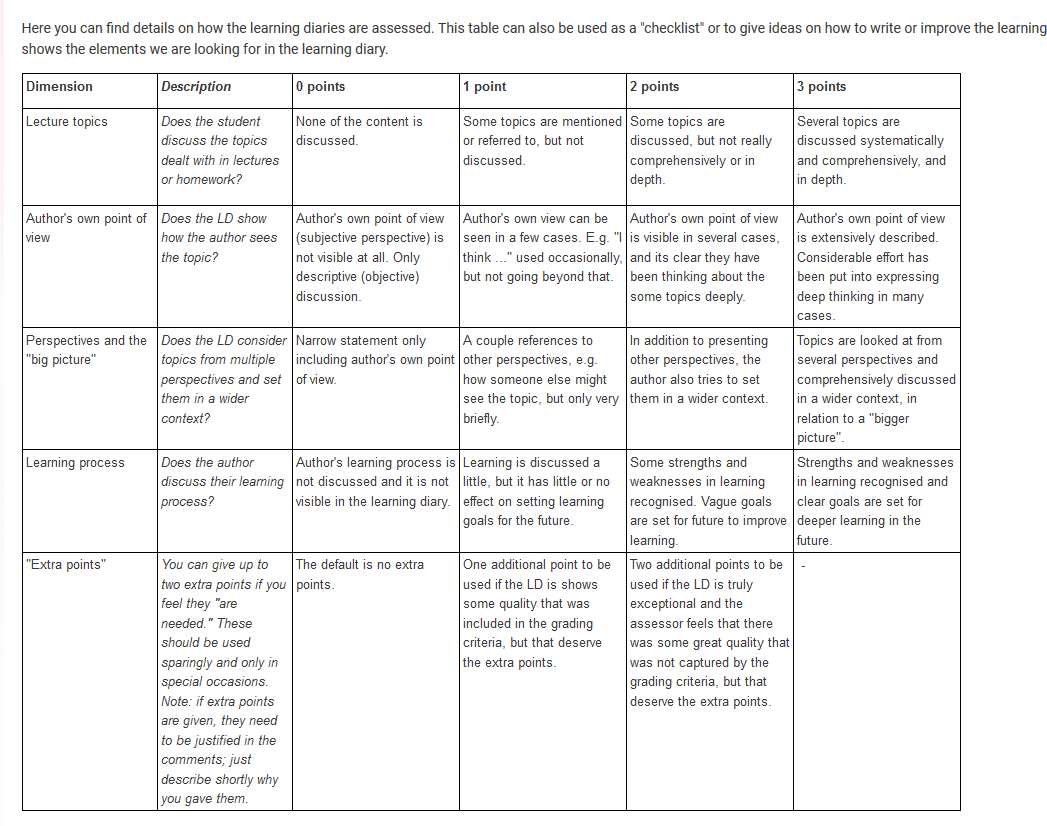 